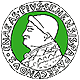 LICEO CLASSICO “ENEA SILVIO PICCOLOMINI” SIENAVenerdì 12 Gennaio 2018 –  ore 16.30 – 22.30LA NOTTE NAZIONALE DEL LICEO CLASSICO 2018   Programma della IV giornata nazionale dei licei classici italiani Hanno collaborato i Proff.: Laura Cappelli, Laura Magnano, Simona Micheletti, Achille Mirizio, Francesco Ricci, Luca ScarpelliUn ringraziamento particolare a Livia AmatucciLo sportello informativo per l’Orientamento in ingresso, a cura del prof. Lodovico Guerrini, sarà attivo dalle ore 16,00 alle ore 19.30Alunni, genitori e docenti sono invitati a partecipare – Tutte le iniziative sono aperte al pubblicoOreProgrammaAule16.30 / 17.45Apertura della serata,                                                saluto del Dirigente Scolastico                                Prof.ssa Sandra FontaniPresentazione delle attivitàAnche per oggi ci organizziamo domani       Classe II C“Fakes-news” in diretta dall’Antichità        Classe II B Aula Magna18.00 / 19.00Il Liceo incontra l’Università di Siena:Il contributo del mondo greco al pensiero matematico                                                       Prof. Fabio Bellissima“Altri matematici”. Razionalità giuridica e mondo classico                                                 Prof. Emanuele Stolfi Aula Magna19.10 / 20.45Dialogo fra uno studente pensatore e uno studente normale, testo di Achille Campanile Mattia Bartalini (IV A) e Flavio Innocenti (III B)Criticamente: al lavoro con La NazioneIncontro con Francesco Meucci, capo servizio Redazione di Siena, sul progetto di impresa simulataLa bella giovinezza. Sillabari per millennialsVeronica Costa (Radio Siena Tv) dialoga con l’autore Francesco RicciAula Magna              21.00 / 22.30Aggiungi un posto a tavola                         Preludio musicale e coreografico con gli studenti del LiceoGustationes, gastronomie di “classe” a cura degli studenti del LiceoAula MagnaAula di Musica